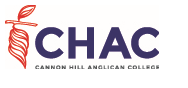 Scholarships Guide for 2021 GraduatesThis advice has been prepared to assist CHAC Year 12 students in identifying and applying for academic scholarships offered by some key universities. The list does not include all available scholarships; students are encouraged to do their own research to identify scholarships from around Australia that might suit their individual circumstances, including financial hardship. Students should remember that they can also apply for scholarships as undergraduates for study in Year 2 and beyond.If considering studying interstate, students should remember that many university residential colleges also offer scholarships as outlined on their websites.CHAC can support students applying for a scholarship by providing a reference, but applications must be individually prepared and submitted by students. This in the interests of fairness and equity to other CHAC students who may be applying for similar scholarships. Requests for College references in support of a scholarship application should be made by eligible students through the office of the Head of Senior Secondary. Students should submit the ‘Request for Scholarship’ form available to them on the Home Page of www.chaccareers.com. Any requests should be forwarded to EVanWyk@chac.qld.edu.au at least two weeks before required. Please note that all students also receive a reference upon graduation. Please click on the ‘links’ embedded in this document to see advice from key institutions The University of QueenslandUQ's Academic Scholarship Program aims to reward the achievements of outstanding school leavers and gap year students. There are three types of scholarship on offer. Applications are now open and close on 19 November 2021.UQ Vice-Chancellor’s Scholarships $12,000 per year up to $60,000 awarded to Awarded to applicants who achieve a minimum ATAR of 99.90 (or equivalent.UQ Excellence Scholarships $6,000 per year for up to 4 years. These scholarships are awarded to OP1 (or equivalent) applicants with outstanding academic achievements who have demonstrated outstanding leadership and/or community-service achievements during Years 11 and12. UQ Merit Scholarships$6,000 in the first year of study. These scholarships are awarded to applicants with significant academic achievements who have demonstrated significant leadership and/or community-service achievements during years 11–12Eligibility and applications – refer to website - Applicants only need to complete ONE online application to be considered for the three different types of Academic Scholarships on offer.Faculty specific scholarshipsThe Year 12 Australian Domestic Undergraduate Economics scholarship is awarded by the UQ's School of Economics and offers a full-fee waiver scholarship to an outstanding Australian domestic student who is seeking admission into the Bachelor of Economics (BEcon) program.The scholarship is available to Australian students who are completing year 12 studies.The Kathy Hirschfield Scholarship for Women in Engineering is awarded to encourage and support a female student undertaking their first year of the Bachelor of Engineering (Honours) or Bachelor of Engineering (Honours) / Master of Engineering programs. The scholarship is valued at $5000.Liveris Academy Undergraduate Scholarship valued at up to $10,000 per year is to encourage and support outstanding students in the Bachelor of Computer Science, the Bachelor of Engineering (Honours) or an engineering integrated program, the Bachelor of Information Technology, the Bachelor of Science, the Bachelor of Advanced Science (Honours), the Bachelor of Mathematics or a dual program.Scholarships are always subject to change and students should investigate these here.QUTAcademicQUT offers a range of scholarships for school leavers with outstanding academic achievement, creative performance or sporting achievement. Scholarships are awarded to the top ranked students who select QUT as their first QTAC preference.  Students receive financial support as well as other opportunities through the scholarship program. QUT scholarships include:QUT Excellence Scholarships (Academic) are valued at $10,000 and up to $30,000 and are offered to high achieving school leavers with outstanding academic performance (ATAR unadjusted 98.0 and above).QUT Excellence Scholarships (Elite Visual and Performing Arts /Creative Industries) are valued at $10,000 and $30,000, and are awarded to the highest performing students in audition or portfolio courses. These scholarships do not require a separate scholarship application; all applicants who apply for an eligible course will be considered. QUT Business School offers a number of scholarships including the Business Academic Excellence Scholarship valued at $5000 and paid in two instalments in the first year of study.  The Corporate Partners in Excellence Scholarship ($36,000) is one of the university’s most generous scholarships.QUT Budding Entrepreneur Scholarships are valued at up to $24,000 and are aimed at innovative individuals who are engaged in entrepreneurial activities/QUT Sport Scholarships are valued at $5,000, $10,000 and $20,000 and are awarded to athletes competing at varying levels of sport from elite athletes to sportspeople who are developing and progressing in their sport. Westpac Young Technologists Scholarships are valued at $5,000 for up to three years and are based on academic performance (unadjusted ATAR of 92 and above) and potential for leadership. Applicants must be studying a Bachelor of Information Technology, Bachelor of Games and Interactive Environments or a double degree including these. Women in Engineering Scholarships are valued at $6,000 and are intended to foster engineering as a career choice for women.  Women in Information Technology Merit Scholarship is valued at $6000 over two years and students much have achieved an adjusted ATAR of 92 or above. An application form is here.QUT STEM Scholars Academic Scholarships are valued at $3,000 (plus possible $1,500 relocation bursary) and are awarded to eligible students enrolling in a STEM or health degree. Applicants must have participated in either the STEM Camp or High School STEM Internship program with QUT and achieved an unadjusted ATAR of 92-99.Please check specific scholarship details for closing dates as these vary.Griffith University The Deans Sir Samuel Griffith and the Sir Samuel Griffith Scholarships are awarded to school leavers with outstanding academic records and who are expecting to receive an Australian Tertiary Admissions Rank (ATAR) 96 or above. These scholarships close on Monday 21 December Find out more about the full range of scholarships at Griffith University. There are numerous academic and faculty scholarships available to both new and continuing students, covering all areas of study.University of Southern QueenslandA number of scholarships are offered to students who list the university as their first choice when applying to QTAC. These include:The  Chancellor's Excellence Scholarship valued up to $29,000.*The  Vice-Chancellor's Scholarship valued up to $20,000.*The  Executive Dean's Scholarship valued up to $6,000.*Bond UniversityExcellence Scholarships offer up to 50 per cent tuition remission and are awarded to students who demonstrate high academic achievement, leadership skills and community involvement.Vice Chancellor’s Elite Scholarships are full-fee scholarships awarded to Year 12 students with exceptional academic achievement, proven leadership ability and outstanding personal atrributes.Leadership Scholarship aims to recognise current Year 12 students who have outstanding leadership experience and community involvement with a partial-fee tuition remission scholarship.Other optionsQueensland - LinksJames Cook UniversityAustralian Catholic UniversityInterstate University – LinksAustralian Film and Television Radio SchoolThe University of MelbourneThe University of New EnglandThe University of SydneyThe University of New South WalesMonash UniversityRMITGovernment and BusinessThe University of Southern Queensland has put together a list of scholarships offered by government agencies and business organisations. See more here.C A S Hawker ScholarshipThe C A S Hawker Scholarship opens on December 6 and is valued  at up to $50,000 over 3 years. It is one of the most generous privately funded scholarships available to undergraduate and post-graduate students in Australia. Each residential scholarship is valued at up to $60,000 over 3 years.Selection is based not only on academic ability but also on personal qualities and demonstrated leadership. Undergraduate and post-graduate Hawker Scholars are able to attend a range of interstate educational institutions including: The Australian National University – Burgmann College and and The University of New England’s Robb CollegeScholarship search sitesStudy Assist	https://www.studyassist.gov.auThe Good Universities Guide	https://www.gooduniversitiesguide.com.au/Please Note:Institutions and organisations change scholarship information from year to year. This is not an exhaustive list of available scholarships for 2022. This is recommended as a starting point for your research which should include thorough research using university websites.